INGLÉS – 5TO GRADOPapás, los alumnos sólo deben copiar en su cuaderno lo que a continuación se resalta con color amarillo.Fecha de entrega: hasta 8 de abril aproximadamente.ACTIVIDAD 1: write a secret code. (Escribo un código secreto)	Esta actividad se lleva a cabo en el libro, en la página número 54.	En esta actividad los alumnos deben crear un código secreto siguiendo los ejemplos dados y debajo de cada uno (o al costado) escribir nombre del número  y letra. Ejemplo del nº 1: ziro, eight, nine, ei, ef, di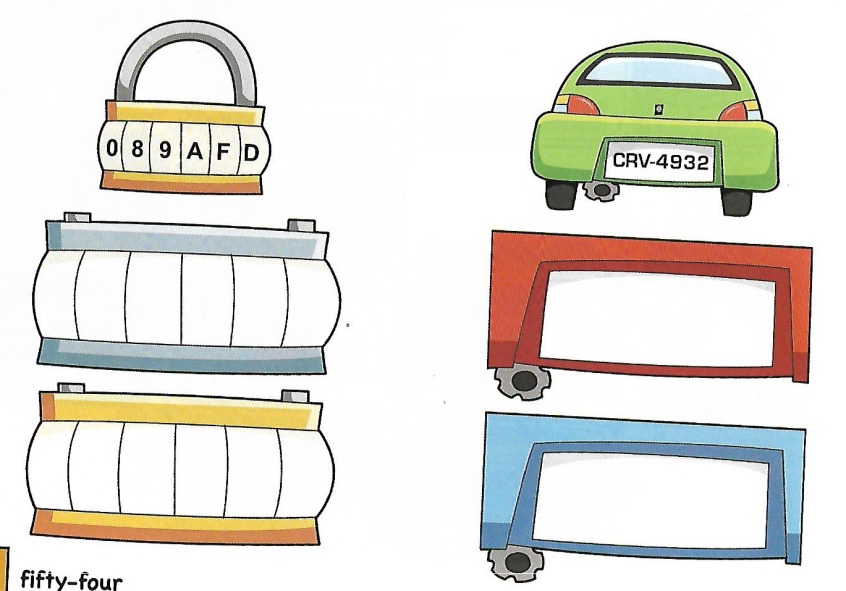 Copian lo siguiente en sus cuadernos:31st MarchOccupationsDoctor:	doctorAstronaut: astronautaFirefighter: bomberoBalleriana: bailarinaTeacher: profesorFootball player: jugador de fútbolACTIVITY 2: find and count (Encuentro los profesionales  y los cuento)	Esta actividad se encuentra en la página número 60 del Book.	En esta actividad los alumnos deben observar la imagen y contar cuántos profesionales hay en ella y colocarle la cantidad al lado de su nombre (lista inferior).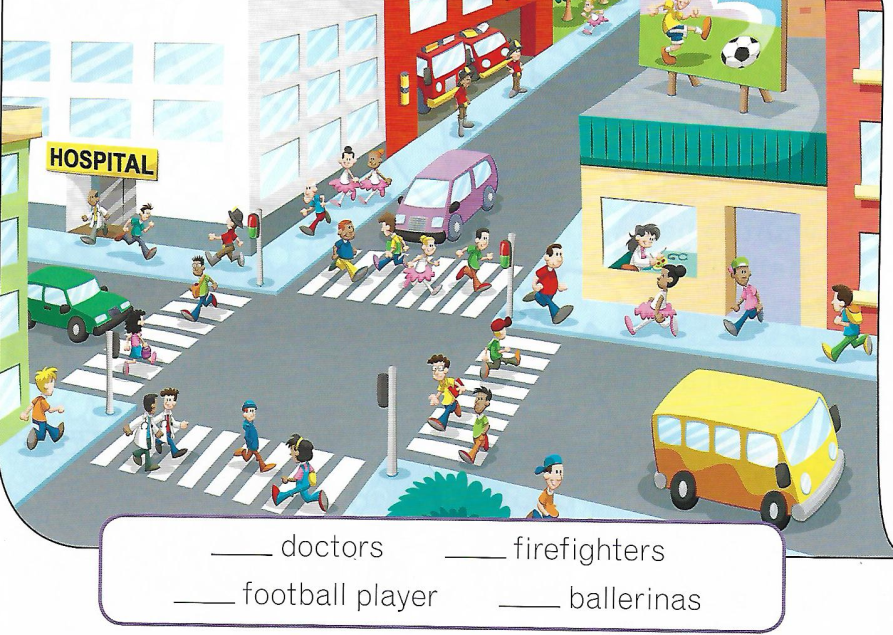 